ILLINOIS VALLEY COMMUNITY COLLEGE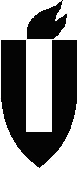 COURSE OUTLINE		DIVISION:  COURSE:  GNT 1220; Intro to Manufacturing & OSHA 10-Hour SafetyDate:        Spring 2013Instructor: Jennifer ScheriPhone: 815-224-0390Email: Jennifer_Scheri@ivcc.eduCredit Hours: 	4Prerequisite(s):	NoneDelivery Method:  	 Lecture	 3 Contact Hours (1 contact = 1 credit hour)	 Seminar 	   Contact Hours (1 contact = 1 credit hour)	 Lab  	 2  Contact Hours (2 contact = 1 credit hour)	 Clinical  	   Contact Hours (3 contact = 1 credit hour)	 Online     	 Blended       Offered:   Fall       Spring       Summer	IAI Equivalent –Only for Transfer Courses-go to http://www.itransfer.org:      CATALOG DESCRIPTION:This course provides the student with an introduction to the manufacturing world and provides specific instruction to facilitate safe work practices in industrial environments. Introduces manufacturing specializations such as mechatronics, precision machining and welding. Covers fire safety, pressurized gases, electrical hazards, and safe machine usage. Students will also become acquainted with OSHA policy.  The OSHA 10 Hour General Industry card will be earned upon successful completion of this class.  Students will have the opportunity to earn the Safety Certification through Manufacturing Skill Standards Council (MSSC).GENERAL EDUCATION GOALS ADDRESSED		[See the last page of this form for more information.]Upon completion of the course, the student will be able: 	[Choose those goals that apply to this course.] To apply analytical and problem solving skills to personal, social and 	professional issues and situations. To communicate orally and in writing, socially and interpersonally.  To develop an awareness of the contributions made to civilization by 	the diverse cultures of the world. To understand and use contemporary technology effectively and to 	understand its impact on the individual and society. To work and study effectively both individually and in collaboration with	others. To understand what it means to act ethically and responsibly as an	individual in one’s career and as a member of society. To develop and maintain a healthy lifestyle physically, mentally, and	spiritually. To appreciate the ongoing values of learning, self-improvement, and	career planning.EXPECTED LEARNING OUTCOMES AND RELATED COMPETENCIES:	[Outcomes related to course specific goals.]Upon completion of the course, the student will be able to:Identify MSSC and describe learning and study techniques necessary for success in MSSC certification course.List types of manufacturing, benefits of manufacturing careers, and responsibilities of six (6) types of frontline manufacturing jobsDescribe the importance of manufacturing on everyday lives and skills needed for success in high performance manufacturingIdentify methods of responding to customer expectations, systems used by high performance manufacturing to produce quality products, and advanced manufacturing techniquesAnalyze case studies in best practices techniques used by successful U.S. companies to achieve high performance manufacturingDemonstrate techniques for effective verbal communication, including giving/receiving feedback and listeningDescribe how to communicate effectively with internal and external customers; communicate effectively with production team membersDemonstrate techniques for effective written communication; use email and other written communication technologiesIdentify techniques for building  successful frontline teams, consensus decision making, idea generation, concept  of concurrent engineering, customer service conceptsUnderstand how to deliver effective training; prepare to train; evaluate training results; lead teams; conflict resolutionIdentify types of internal and external customers and their importance, identification of internal and external customer needsDescribe agencies that regulate safety, internal safety groups, emergency procedures, perform a job safety analysis, workplace behavior, and safety inspectionsIdentify types, applications and use of personal protective equipment for ears, eyes, body, face, hand, foot, and respirationDemonstrate an understanding of fire and electrical safety guidelines, use of fire extinguishers, lockout / tagout procedure, basic first aid, and accident reportingDescribe housekeeping safety, work area permits, ergonomics, platform and man lift safetyDemonstrate an understanding of types of hazardous materials, Hazmat safety guidelines, Hazmat labeling systems, Material Safety Data Sheets, Handling and storage proceduresSummarize safety guidelines for machine operation, hand tools, cutting tools, compressed air, portable power tools, guards; pneumatic lockout / tagout; use of laddersSummarize safety guidelines for powered lift trucks, cranes, rigging, and equipment movement; use a hoist; select a sling; use a pry truck; use a lift truck Demonstrate an understanding of the major provisions of OSHA including the inspection and citation process, working and walking surfaces, emergency plans and exit routes, material safety data sheets and labeling, electrical safety, machine guarding and record keeping.COURSE TOPICS AND CONTENT REQUIREMENTS:Learning TechniquesWorking in ManufacturingThe Impact of ManufacturingResponding to Customer ExpectationsBest Practice CompaniesCommunication SkillsProduction Group CommunicationCommunication StrategiesProduction TeamsTraining and LeadershipMeeting Customer NeedsSafety OrganizationPersonal Protective EquipmentFire and Electrical SafetyWork Area SafetyHazardous Material SafetyTool and Machine SafetyMaterial Handling SafetyOSHA 10 Hour General IndustryINSTRUCTIONAL METHODS:1.	Lecture2.	Demonstration3.	Problem solving and discussion4.	MSSC online e-Learning modulesINSTRUCTIONAL MATERIALS:Goetsch, David L. Basics of Occupational Safety. Prentice Hall, 2010 	ISBN: 978-0-13-502613-7Manufacturing Skill Standards Council, High-Performance Manufacturing, Woodland Hills, CA, 2006STUDENT REQUIREMENTS AND METHODS OF EVALUATION:1.	Tests and quizzes2.	Student presentationsOTHER REFERENCES“This workforce solution was funded by a grant awarded by the U.S. Department of Labor’s Employment and Training Administration. The solution was created by the grantee and does not necessarily reflect the official position of the U.S. Department of Labor. The Department of Labor makes no guarantees, warranties, or assurances of any kind, express or implied, with respect to such information, including any information on linked sites and including, but not limited to, accuracy of the information or its completeness, timelines, usefulness, adequacy, continued availability, or ownership. This solution is copyrighted by the institution that created it. Internal use, by an organization and/or personal use by an individual for non-commercial purposes, is permissible. All other uses require the prior authorization of the copyright holder.”Course Competency/Assessment Methods MatrixGNT 1220; Intro to Manufacturing & OSHA 10-Hour SafetyAssessment OptionsAssessment OptionsAssessment OptionsAssessment OptionsAssessment OptionsAssessment OptionsAssessment OptionsAssessment OptionsAssessment OptionsAssessment OptionsAssessment OptionsAssessment OptionsAssessment OptionsAssessment OptionsAssessment OptionsAssessment OptionsAssessment OptionsAssessment OptionsAssessment OptionsAssessment OptionsAssessment OptionsAssessment OptionsAssessment OptionsAssessment OptionsAssessment OptionsAssessment OptionsAssessment OptionsAssessment OptionsAssessment OptionsAssessment OptionsAssessment OptionsAssessment OptionsFor each competency/outcome place an “X” below the method of assessment to be used.Assessment of Student Learning Article ReviewCase StudiesGroup ProjectsLab WorkOral PresentationsPre-Post TestsQuizzesWritten ExamsArtifact Self Reflection of GrowthCapstone  ProjectsComprehensive Written Exit ExamCourse Embedded QuestionsMulti-Media ProjectsObservationWriting SamplesPortfolio EvaluationReal World ProjectsReflective JournalsApplied Application (skills) TestOral Exit InterviewsAccreditation Reviews/ReportsAdvisory Council FeedbackEmployer SurveysGraduate SurveysInternship/Practicum /Site Supervisor EvaluationLicensing ExamIn Class FeedbackSimulationInterviewWritten ReportAssignmentAssessment Measures – Are direct or indirect as indicated.  List competencies/outcomes below.Direct/IndirectDDDDDDDDDDDDDDDDDDDIIIIDD1.  Identify MSSC and describe learning and study techniques necessary for success in MSSC certification course.XXXXXXXXXXXX2.  List types of manufacturing, benefits of manufacturing careers, and responsibilities of six (6) types of frontline manufacturing jobsXXXXXXXXXXXX3.  Describe the importance of manufacturing on everyday lives and skills needed for success in high performance manufacturingXXXXXXXXXXXX4.  Identify methods of responding to customer expectations, systems used by high performance manufacturing to produce quality products, and advanced manufacturing techniquesXXXXXXXXXXXX5.  Analyze case studies in best practices techniques used by successful U.S. companies to achieve high performance manufacturingXXXXXXXXXXXX6.  Demonstrate techniques for effective verbal communication, including giving/receiving feedback and listeningXXXXXXXXXXXX7.  Describe how to communicate effectively with internal and external customers; communicate effectively with production team membersXXXXXXXXXXXX8.  Demonstrate techniques for effective written communication; use email and other written communication technologiesXXXXXXXXXXXX9.  Identify techniques for building  successful frontline teams, consensus decision making, idea generation, concept  of concurrent engineering, customer service conceptsXXXXXXXXXXXX10.  Understand how to deliver effective training; prepare to train; evaluate training results; lead teams; conflict resolutionXXXXXXXXXXXX11.  Identify types of internal and external customers and their importance, identification of internal and external customer needsXXXXXXXXXXXX12.  Describe agencies that regulate safety, internal safety groups, emergency procedures, perform a job safety analysis, workplace behavior, and safety inspectionsXXXXXXXXXXXX13.  Identify types, applications and use of personal protective equipment for ears, eyes, body, face, hand, foot, and respirationXXXXXXXXXXXX14.  Demonstrate an understanding of fire and electrical safety guidelines, use of fire extinguishers, lockout / tagout procedure, basic first aid, and accident reportingXXXXXXXXXXXX15.  Describe housekeeping safety, work area permits, ergonomics, platform and man lift safetyXXXXXXXXXXXX16.  Demonstrate an understanding of types of hazardous materials, Hazmat safety guidelines, Hazmat labeling systems, Material Safety Data Sheets, Handling and storage proceduresXXXXXXXXXXXX17.  Summarize safety guidelines for machine operation, hand tools, cutting tools, compressed air, portable power tools, guards; pneumatic lockout / tagout; use of laddersXXXXXXXXXXXX18.  Summarize safety guidelines for powered lift trucks, cranes, rigging, and equipment movement; use a hoist; select a sling; use a pry truck; use a lift truckXXXXXXXXXXXX19.  Demonstrate an understanding of the major provisions of OSHA including the inspection and citation process, working and walking surfaces, emergency plans and exit routes, material safety data sheets and labeling, electrical safety, machine guarding and record keeping.XXXXXXXXXXXX